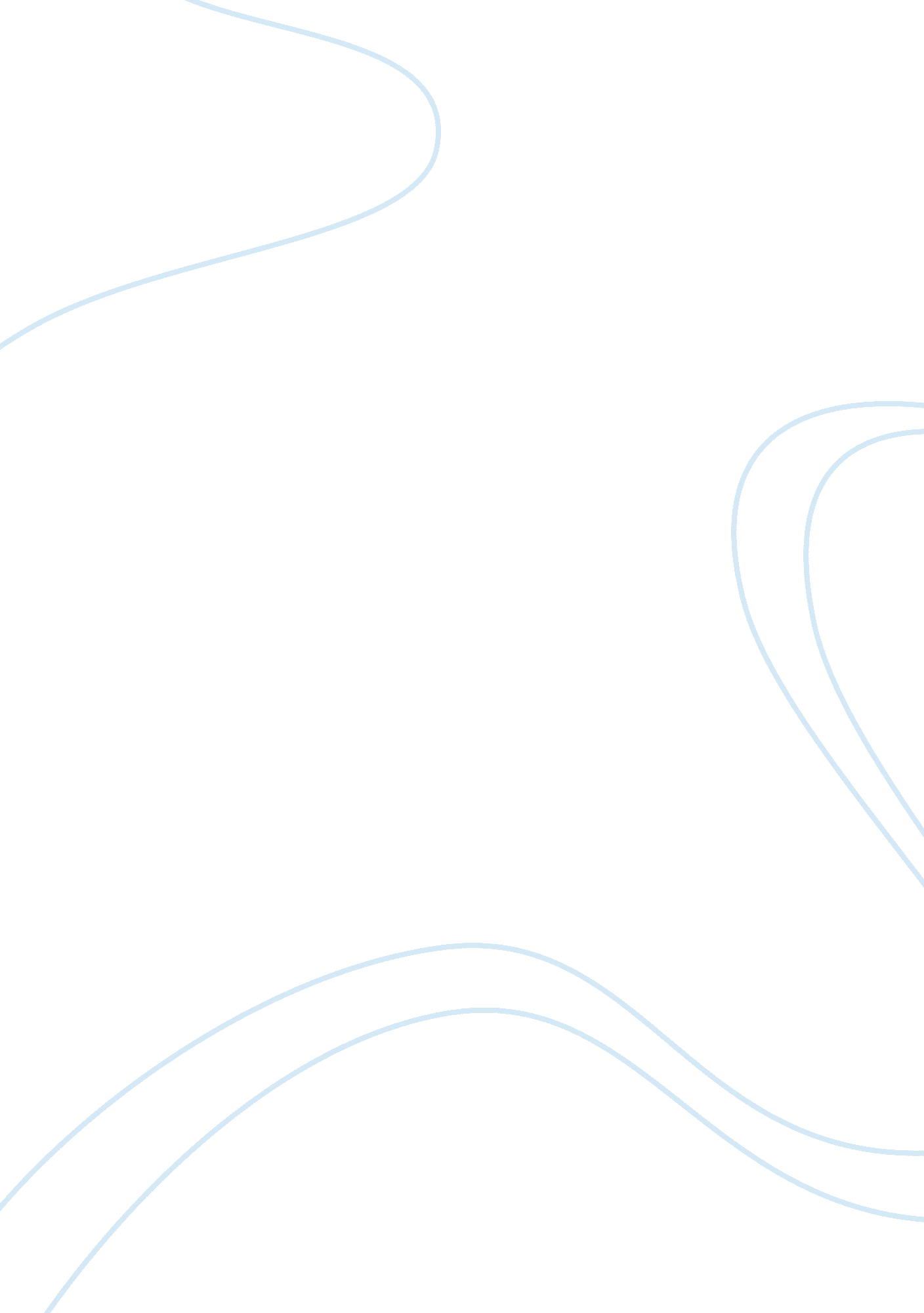 Corps bride points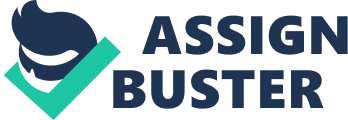 Understanding nourishes belonging. .. a lack of understanding prevents it. ??? I spent so long in the darkness I forgot how beautiful the moonlight is??? Romulus my Father (RMF) is a beautifully constructed memoir written by Raimond Gaita who prefers to refer to his life recount as not a biography but a ??? series of poetry??? that to me revels that he wishes the meaning never to be revealed, for then his story, is memories, his life, his love shall be dead. The brilliant Time Burton plays on the concept of Death, and challenges what the human perception on the damned truly is. This is done through the film Corpse Bride (CB) in which is the tragic tale of ??? murder most foul??? and love that must never belong. CB is a film that explores all meanings of life, death and love yet seems to orbit and return to the idea and concept of belonging. This film begins with a butterfly, one of colour and shape. This butterfly reflects the struggle for belonging throughout the entire film, the audience views a single blue butterfly soaring through a world of monotone colours and order, in which no joy may be found but in this single butterfly. Corps Bride NoTEs: ??? The Butterfly is colourful in a gloomy world o Just as the film is ??? Distorted bodies as if nobody belongs. ??? Nothing is as it seems, the rich are poorer than that of the common. ??? Victoria??™s mother extraordinarily androgynous. Large chin, small waste and large shoulders. ??? The two worlds meet (rich and common) and neither belongs. ??? ??? Music is improper for a young lady; too passionate she says??? ??? Victor simply does not belong to Victorias family ??? Victor = Man ??? Victoria = Woman ??? Very similar name, similar people, completely different backgrounds. ??? Victor places the ring on a branch looking, hand, in which a ring does not belong on. ??? This act transports him to a world here he himself does not belong. ??? Into a world of the dead. ??? Living in the dead world. ??? ??? Corpse??™s of Cheer??? ??? The dead realm is full of colour, life, and friends. ??? Emily = Corps Bride ??? A world where Victor obviously does not belong. ??? Elder Good Nicked ??? ??? Why go up there when people are dying to get down here??? ??? ??? I spent so long in the darkness I forgot how beautiful the moon light is??? ??? This is when the butterfly appears once again. ??? Emily believes that they must be together forever as he proposed to her. ??? They do not belong together, she is dead, and he is alive. ??? Emily plays the Piano, Victoria does not, however Victoria has a pulse and she does not. ??? ??? This pain that I am feeling, tell me it is not there??? ??? ??? I may be died but I still have a tear to share??? ??? Two worlds make the most beautiful of all art; music. ??? Mr Plumb dies (Viewing of the transformation of the two worlds) ??? Mr Plumbs clothes changed to coloured life. ??? They do not understand that Victor does not want to be wed to the Lord. ??? ??? Serendipity brought us together, and no force on earth cold bring us apart??? ??? Those who do not belong, come to earth, and meet once more who they have lost, husband, wives, grandfathers.. . ??? ??? In Disappointment we are perfectly matched??? ??? The dead do not belong in a church yet feel more at home then the living. ??? ??? This is wrong, I was a bride, I has my dreams and now I have stolen them from someone else, I love you Victor, but you do not belong to me.??? ??? ??? We must abide by his rules, we are amongst the living???. ??? That who belong are once more together (Victor and Victoria) ??? Yet Emily deserves and belongs to freedom. ??? Emily then departs into thousands of colourful butterflies into the light of the moon. 